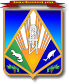 МУНИЦИПАЛЬНОЕ ОБРАЗОВАНИЕХАНТЫ-МАНСИЙСКИЙ РАЙОНХанты-Мансийский автономный округ – ЮграАДМИНИСТРАЦИЯ ХАНТЫ-МАНСИЙСКОГО РАЙОНАП О С Т А Н О В Л Е Н И Еот 29.01.2018                                                                                                  № 41г. Ханты-МансийскОб отмене постановления администрации Ханты-Мансийского района от 30.09.2013 № 235 «Об утверждении муниципальнойпрограммы «Ведение землеустройства и рационального использования земельных ресурсов Ханты-Мансийского района на 2014 – 2019 годы»В целях приведения муниципальных нормативных правовых актов Ханты-Мансийского района в соответствие с действующим законодательством и Уставом Ханты-Мансийского района:Признать утратившими силу с 01.01.2018 постановления администрации Ханты-Мансийского района:от 30.09.2013 № 235 «Об утверждении муниципальной программы «Ведение землеустройства и рационального использования земельных ресурсов Ханты-Мансийского района на 2014 – 2019 годы»; от 30.09.2014 № 272 «О внесении изменений в постановление администрации Ханты-Мансийского района от 30.09.2013 № 235 
«Об утверждении муниципальной программы «Ведение землеустройства и рационального использования земельных ресурсов Ханты-Мансийского района на 2014 – 2016 годы»;от 21.05.2015 № 102 «О внесении изменений в постановление администрации Ханты-Мансийского района от 30.09.2013 № 235 
«Об утверждении муниципальной программы «Ведение землеустройства и рационального использования земельных ресурсов Ханты-Мансийского района на 2014 – 2017 годы»;от 16.09.2015 № 209 «О внесении изменений в постановление администрации Ханты-Мансийского района от 30.09.2013 № 235 
«Об утверждении муниципальной программы «Ведение землеустройства 
и рационального использования земельных ресурсов Ханты-Мансийского района на 2014 – 2017 годы»;от 12.11.2015 № 262 «О внесении изменений в постановление администрации Ханты-Мансийского района от 30.09.2013 № 235 
«Об утверждении муниципальной программы «Ведение землеустройства 
и рационального использования земельных ресурсов Ханты-Мансийского района на 2014 – 2017 годы»;от 29.02.2016 № 59 «О внесении изменений в постановление администрации Ханты-Мансийского района от 30.09.2013 № 235 
«Об утверждении муниципальной программы «Ведение землеустройства 
и рационального использования земельных ресурсов Ханты-Мансийского района на 2014 – 2017 годы»;от 17.03.2016 № 88 «О внесении изменений в постановление администрации Ханты-Мансийского района от 30.09.2013 № 235 
«Об утверждении муниципальной программы «Ведение землеустройства и рационального использования земельных ресурсов Ханты-Мансийского района на 2014 – 2018 годы»;от 23.09.2016 № 297 «О внесении изменений в постановление администрации Ханты-Мансийского района от 30.09.2013 № 235 
«Об утверждении муниципальной программы «Ведение землеустройства 
и рационального использования земельных ресурсов Ханты-Мансийского района на 2014 – 2018 годы»;от 15.11.2016 № 365 «О внесении изменений в постановление администрации Ханты-Мансийского района от 30.09.2013 № 235 
«Об утверждении муниципальной программы «Ведение землеустройства и рационального использования земельных ресурсов Ханты-Мансийского района на 2014 – 2018 годы»;от 27.12.2016 № 470 «О внесении изменений в постановление администрации Ханты-Мансийского района от 30.09.2013 № 235 
«Об утверждении муниципальной программы «Ведение землеустройства 
и рационального использования земельных ресурсов Ханты-Мансийского района на 2014 – 2019 годы»;от 07.02.2017 № 34 «О внесении изменений в постановление администрации Ханты-Мансийского района от 30.09.2013 № 235 
«Об утверждении муниципальной программы «Ведение землеустройства 
и рационального использования земельных ресурсов Ханты-Мансийского района на 2014 – 2019 годы»;от 23.03.2017 № 69 «О внесении изменений в постановление администрации Ханты-Мансийского района от 30.09.2013 № 235 
«Об утверждении муниципальной программы «Ведение землеустройства и рационального  использования   земельных  ресурсов  Ханты-Мансийскогорайона на 2014 – 2019 годы»;от  26.07.2017  №  213   «О   внесении   изменений   в   постановлениеадминистрации Ханты-Мансийского района от 30.09.2013 № 235 
«Об утверждении муниципальной программы «Ведение землеустройства 
и рационального использования земельных ресурсов Ханты-Мансийского района на 2014 – 2019 годы»;от 19.10.2017 № 277 «О внесении изменений в постановление администрации Ханты-Мансийского района от 30.09.2013 № 235 
«Об утверждении муниципальной программы «Ведение землеустройства 
и рационального использования земельных ресурсов Ханты-Мансийского района на 2014 – 2019 годы»;от 29.12.2017 № 396 «О внесении изменений в постановление администрации Ханты-Мансийского района от 30.09.2013 № 235 
«Об утверждении муниципальной программы «Ведение землеустройства 
и рационального использования земельных ресурсов Ханты-Мансийского района на 2014 – 2019 годы».2. Опубликовать настоящее постановление в газете «Наш район»                и разместить на официальном сайте администрации Ханты-Мансийского района.3. Контроль за выполнением постановления возложить                              на заместителя главы Ханты-Мансийского района, курирующего деятельность департамента имущественных и земельных отношений.Глава Ханты-Мансийского района      			               К.Р.Минулин